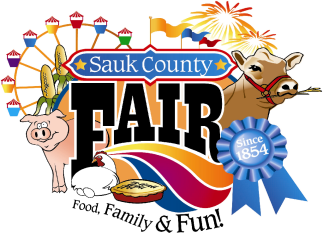  Sauk County Fair Department Superintendent - Job Description 	5/20/14Purpose:  Organize and Lead all activities involved with the fair department assigned. Time Required:  5 days of Fair plus approximately 3-5 days for pre fair set and pre fair events  2-3 meetings for event planning and evaluation  1 day Tear down/clean-up Responsibilities:  Serve as an ambassador for Sauk County Fair  Work with 4-H project area committees for decisions and support  Submit fair book changes for department by December 1 Recruit volunteers to assist in building security, fair set-up & clean up, judging day assistance, clerking, etc.  Coordinate area set-up and clean up  Communicate trophy and award needs with fair secretary  Make suggestions for judges by Jan 1st to the Sauk County Fair Secretary, if a particular judge is wanted Be familiar with the state ATCP 160 rules and regulation that govern county fairs  Attend fair planning and evaluation meetings  Coordinate volunteer work schedules and supply requests (animal superintendents)  Work with project leader and attend pre-fair events and assist project committee in conducting the event  Oversee exhibitor check-in and exhibit release. Insure exhibit change notices on judging sheets are complete and each exhibit/exhibitor has an accurate exhibit tag. Incorrect entries need to be corrected.  Ensure judging results and award selection paperwork is accurate and submitted to the Fair Office in a timely fashion.   Award selection documentation includes: ribbon placing, special awards that are department specific, state fair selection, awards of excellence, champions, etc.  Serves as final decision-maker for questions and conflicts on judging day.   Major Grievances can be escalated to the “Sauk County Fair Superintendent Oversight Committee”.  Animal Superintendents assign pens or stalls. Oversee barns/stalls/displays/exhibit areas are cleaned for safety  Oversee exhibit displays to maximize public appeal  Maintain communication with Fair Office. (Note: Some areas have special needs. Coordinate these special needs with the Fair Office.) Qualifications: Interest in young people and the community Knowledge of department area Willingness to work with volunteers Ability to communicate with youth and adults Ability to cooperate and organize Resources: Fair Book Wisconsin ATCP 160 rules Fair Secretary Sauk County Fair Board UW-Extension Agents and Staff Project Literature and Exhibit Literature 10/1/2013  revised 5/20/14